— Серега, твоей команде на протяжении долгого времени не удавалось достичь заветной цели - победы в турнире, и вот в прошлом году вы с блеском дошли до финала, а потом выиграли аналогичный турнир по футболу, сохранился ли победный настрой к этому турниру?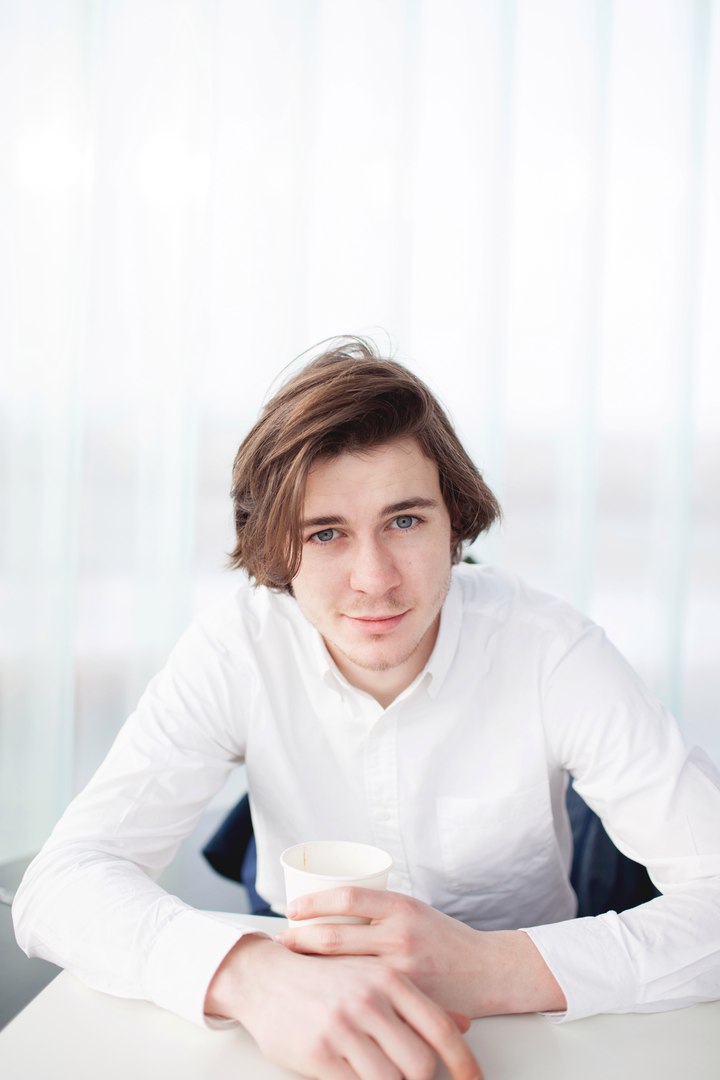 — Да, мы как бы лузеры пока что — 0 побед. Им и неоткуда было взяться раньше. Но за последние три года мы кардинально изменились. Теперь у нас есть команда, есть что-то вроде тактики, есть сыгранный состав и даже бывает  получается играть в волейбол. Начали тренироваться — сразу пошли в гору: сперва полуфинал, в прошлом году финал. Надеемся на продолжение этого поступательного движения. Что касается настроя. Футбольный турнир мы выиграли только благодаря настрою и концентрации. Мы в футбол-то играть не умеем. Стояли все вместе в воротах и били по аутам. И это прагматично. В волейболе так нельзя. В волейболе мы настроены так же прагматично, но тут у нас другие сильные стороны, их и стараемся использовать. — Нельзя не оставить без внимания тот факт, что ваша команда единственная, кто на протяжении существования турнира выступает исключительно своим выпуском. Насколько это для вас важно?— Мы как-то сразу же договорились, что будет так. Есть и другие подобные команды. Например, выпуск 2015. Там далеко не самый сильный состав, но они так же тверды в этом решении. И им удаётся выступать выше ожидаемого. Думаю, это идёт от командного духа. А с теми парнями единение выше, с которыми ты вместе, что называется, из одного котелка хлебал. Ближе, чем одноклассники, никого в этом смысле нет.— Прогресс вашей команды не заметил только тот, кто не был на турнире, в чем секрет?— Мы тренируемся. Сейчас, к сожалению, меньше, чем раньше, но всё же. Как можно сравнивать команду, которая видится раз в году в день турнира, с командой, которая собирается каждую неделю? Вот и весь прогресс. Кроме того, мы распределили игровые функции на площадке, каждый занял в команде наиболее подходящую роль, есть понимание того, во что и как мы играем. Потихоньку наше присутствие на поле превращается в игру в волейбол. — Расскажи немного о роли Василия Алексеевича в твоей жизни.
— Трудно об этом говорить. Прошло уже девять лет, я попал в совершенно новый мир, где главенствуют иные нормы и представления, и я чем дальше, тем острее я чувствую необходимость в присутствии какого-то внутреннего авторитета. Просто спрашиваешь себя: как бы в этой ситуации повёл себя Василий Алексеевич? Соответствовать не получается, но я надеюсь, что он и сейчас каким-то образом заботится о всех, кто его любил. — Организация турнира развивается, меняется регламент, место проведения, какие ты видишь в этом плюсы, а что может лишнее?— Я давным-давно на каждом углу кричал, призывая к этим изменениям. Так что всецело за нововведения. Что не получается? Нам необходимо добиться той же камерно-семейной обстановки и в большом зале. Это трудно. Так случается, например, в театрах, когда они переезжают из уютной сцены на большую, комфортабельную, новую. Артисты и зрители первое время всегда говорят, мол, не то, нет той близости и того единения. Но, в конце концов, атмосфера появляется и на новой сцене, надо только привыкнуть. Нам тоже вовсе не обязательно играть "на коленках" у зрителей, чтобы зал дышал нашим общим событием. Но я призываю всех приглашать как можно больше болельщиков! И ещё призыв: не сливаться с чаепития! Это важно! Это главная, наверно, наша традиция. В прошлом году турнир получился искалеченным без этого. Мы там не только призы вручаем, но и благодарим Михаила Филипповича, друг друга, организаторов, вспоминаем, каково это, сидеть за этими странными столами в трапезной, и главное, вспоминаем Василия Алексеевича. Короче, ВСЕМ БЫТЬ! Тем более что ребята-организаторы создают в этом году все условия для того, чтобы мы спокойно добрались до гимназии. — Ты уже ни раз признавался лучшим игроком турнира, поборешься за это звание в грядущем турнире?
— Это было давно. Ну, тут все зависит от того, как выступит наша команда. Если мы далеко пройдём или выиграем, то это вполне возможно. Конечно, это не самоцель, но я бы слукавил, если бы сказал, что мне не было бы приятно. Хороших игроков довольно много, но я среди них, так что, почему бы и нет? — Готов ли ты сделать какой-то прогноз на турнир или может выделить какие-то команды?Наша группа — сильнейшая в истории турнира. И это не кокетство. Здесь три команды, играющие по схеме 5-1, это будет осмысленный волейбол, даже, не побоюсь этого слова, тактика. По содержанию игры лучше волейбола, чем в нашей группе, во всех трёх матчах, вы не увидите на турнире. Конечно, ближе к финалу будут, возможно, более куражные и эмоциональные матчи, но точно не более содержательные.Хитрость в том, что необходимо нашу группу именно выиграть. Насколько я могу прикинуть, второе место в нашей группе никак не сможет стать лучшим среди вторых. Потому что всё будет плотно. Победитель, возможно, всего три очка наберёт, или четыре. Лучшей по доп показателям среди вторых мест наверняка будет команда из группы С. Там возможны разгромы. Хотя и у нас всякое может быть. — Есть ли у вас определенный план на игру, ведь вы в так называемой "группе смерти"?
— Мы будем играть в атаку. Это наш козырь и наш шанс. Мы хороши в нападении, на сетке. Мы знаем, как будут играть соперники, у них свои козыри, но мы попробуем навязать выгодный для нас стиль. 
Многое зависит от эмоций. Важно никому не уступить в эмоциях. И главное, направить их в нужное русло.